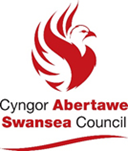 Swansea Armed Forces Veterans Fund 2023/24Guidance for ApplicantsFunding has become available for Swansea from the budget of The Leader of the Council – Cllr Rob Stewart, to support Veterans.Who is Eligible to apply? Charitable or voluntary organisations, those with charitable objectives and not-for-private-profit organisations. If the grant is for an individual the grant will be paid via the applicant organisation.Fund Priorities The fund will support initiatives which address veterans issues, and the veterans themselves.  The fund welcomes new initiatives/innovations and will seed fund new ideas.How to applyPlease complete the attached application form and provide the necessary additional information required.  Failure to provide the required information may result in delays in assessment or the application becoming ineligible for consideration.Levels of FundingSmall grant fund:Capital or Revenue up to £2,500 (larger amount may be considered in exceptional circumstances)The funding will need to be spent by 31/3/2024.Closing datesApplications will be accepted on a rolling basis. Application Criteria and AssessmentAll applications will be assessed, and applicants will be required to demonstrate:Organisational status/charitable objectives.(Q2 & 3)That the funding will address an identified need. (Q4, 5 & 6)Welsh Language, Accessibility and equal opportunities policy. (Q8 & Policy)Full financial breakdown of the funding requested. (Q9)Swansea Armed Forces Veterans Fund 2023/24Application FormSwansea Council is the data controller for the personal information you provide on this form.  Your information will be used in the exercise of our official authority and will not be used for any other purpose.  We will not share your data with third parties unless we are required or permitted to do so by law.Data protection law describes the legal basis for our processing your data as necessary for the performance of a public task.  For further information about how Swansea Council uses your personal data, including your rights as a data subject, please see our corporate privacy notice on our website.Should you require this information in a different format, please contact Spencer Martin  Swansea Council, Guildhall, SA1 3PE or via email  spencer.martin@swansea.gov.uk   Please return the completed via email to  spencer.martin@swansea.gov.uk   Checklist Use this checklist to ensure you are sending a complete applicationAll questions have been answered					The application has been signed by the relevant people		A copy of the application form has been kept for future reference	You must enclose:Copy of Equal Opportunities, Welsh Language and other policies 	Latest Annual Accounts							Q1Contact name: Name of organisation:Address Email:						Tel;Q2Status of Organisation (charity, community interest company etc)Charity or other registration number (if applicable)When was your organisation established Does your organisation have a bank account in its name requiring authorisation of two signatures for withdrawals?	Yes/NoQ3Briefly describe the main activities of your organisation Q4a) Please provide details of the project you are seeking funding for (maximum 200 words)b) Where will the project be based? Q5What evidence do you have that there is a need for this project?Q6What is the proposed impact of the funding? Q7If the grant is aimed at more than one individual - How many people do you expect to benefit from this project and how will these be measured? Q8If the grant is for more than one individual,  Who is your target audience and how will you ensure that the project is open and available to everyone in your target audience?Q9DECLARATIONI confirm on behalf of my organisation that I am authorised to sign this declaration and that to the best of my knowledge all information within this application is accurate.Signature of main contact:						Date:Second signature 							Date:Financial Information – Please provide a breakdown of the funding requestedFinancial Information – Please provide a breakdown of the funding requestedCost£££Total Costs	